MMB  -  SPI LBE RK -  VÝSTAVA  POKLADY Z DEPOZITÁŘŮ -  VITRÍNY Soupis vícepráce/méněpráce Vícepráce vitrína	název	částka bez DPH VI	výroba skleněného korpusu na celou vitrínu	21 800,00 Kč V2	roznášecí ocelový rošt	20 800,00 Kč V3	roznášecí ocelový rošt	20 800,00 Kč V4	2ks vodorovných rozpěr+ krycí prvky konstrukce	27 900,00 Kč V5	závaží do spodní podstavy, napájecí systém vč. řízení ochrany	23 400,00 Kč V6	závaží do spodní podstavy, napájecí systém vč. řízení ochrany	23 400,00 Kč V7	osvětlení vitríny  vč. elektroinstalace	24 500,00 Kč Celkem	162 600,00 Kč Méněpráce vitrína	název	částka bez DPH VI	replika stávajícího plexisklového krytu,  průchod pro kabel	14 800,00 Kč V2	posun v ose Y, rektifikační nohy	12 800,00 Kč V3	posun v ose Y, rektifikační nohy	10 400,00 Kč V5	nekotvení do spodní podlahy	2 500,00 Kč V6	nekotvení do spodní podlahy	2 500,00 Kč V8	vitrína nebyla realizována	61 265,00 Kč V9	vitrína nebyla realizována	61 265,00 Kč Celkem	165 530,00 Kč Saldo vícepráce/méněpráce	- 2930,- Kč Příloha č. 1 k faktuře č. 2022022 ze dne 20. 9. 2022 Výstava Poklady z depozitářů - inventární soupis vitrín označení vitríny	název vitríny	počet ks	cena bez DPH	cena s DPH VI vitrína pro model vily Tugendhat vitrína pro model vily Tugendhat vitrína pro model vily Tugendhat 1 1 45 900,00  Kč 55 539,00  Kč V2	vitrína pod židli  1                                               	1	59 488,00  Kč	71 980,48  Kč 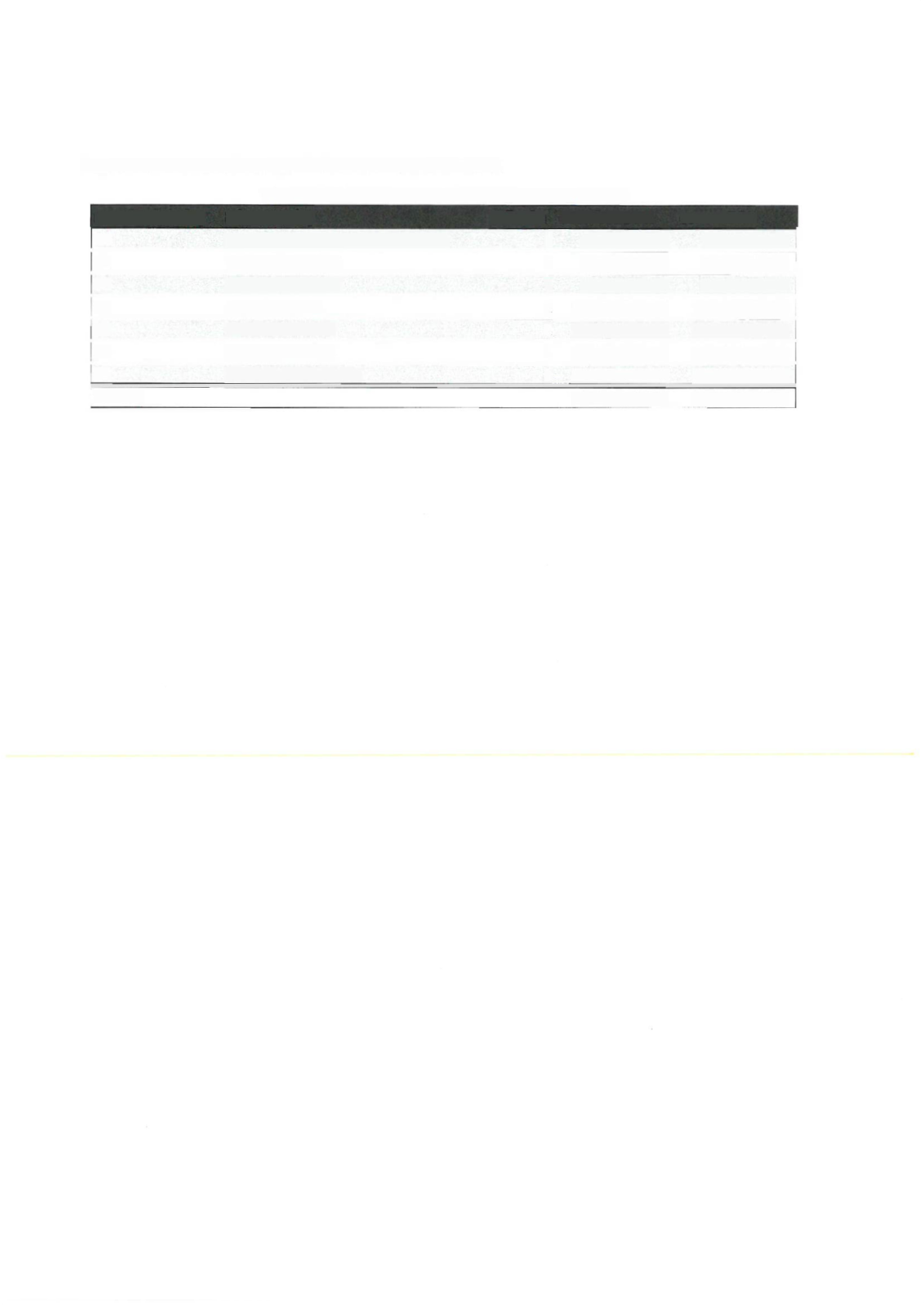 V2	vitrína pod židli  1                                               	1	59 488,00  Kč	71 980,48  Kč V2	vitrína pod židli  1                                               	1	59 488,00  Kč	71 980,48  Kč V2	vitrína pod židli  1                                               	1	59 488,00  Kč	71 980,48  Kč V2	vitrína pod židli  1                                               	1	59 488,00  Kč	71 980,48  Kč V2	vitrína pod židli  1                                               	1	59 488,00  Kč	71 980,48  Kč V2	vitrína pod židli  1                                               	1	59 488,00  Kč	71 980,48  Kč V2	vitrína pod židli  1                                               	1	59 488,00  Kč	71 980,48  Kč V2	vitrína pod židli  1                                               	1	59 488,00  Kč	71 980,48  Kč V2	vitrína pod židli  1                                               	1	59 488,00  Kč	71 980,48  Kč V2	vitrína pod židli  1                                               	1	59 488,00  Kč	71 980,48  Kč   V3 vitrína pod židli 2   1       181 800,00  Kč   1       181 800,00  Kč   1       181 800,00  Kč   1       181 800,00  Kč   1       181 800,00  Kč   1       181 800,00  Kč   1       181 800,00  Kč 98 978,00  Kč V4	skleněná trčka	1	125 320,00 Kč	151637,20 Kč V4	skleněná trčka	1	125 320,00 Kč	151637,20 Kč V4	skleněná trčka	1	125 320,00 Kč	151637,20 Kč V4	skleněná trčka	1	125 320,00 Kč	151637,20 Kč V4	skleněná trčka	1	125 320,00 Kč	151637,20 Kč V4	skleněná trčka	1	125 320,00 Kč	151637,20 Kč V4	skleněná trčka	1	125 320,00 Kč	151637,20 Kč V4	skleněná trčka	1	125 320,00 Kč	151637,20 Kč V4	skleněná trčka	1	125 320,00 Kč	151637,20 Kč V4	skleněná trčka	1	125 320,00 Kč	151637,20 Kč V4	skleněná trčka	1	125 320,00 Kč	151637,20 Kč   V5	 válcová vitrína 1	  1   V5	 válcová vitrína 1	  1   V5	 válcová vitrína 1	  1   V5	 válcová vitrína 1	  1   V5	 válcová vitrína 1	  1 196 743,00  Kč 196 743,00  Kč 238 059,03  Kč 238 059,03  Kč V6	válcová vitrína 2	1	117 683,00 Kč	142 396,43 Kč V6	válcová vitrína 2	1	117 683,00 Kč	142 396,43 Kč V6	válcová vitrína 2	1	117 683,00 Kč	142 396,43 Kč V6	válcová vitrína 2	1	117 683,00 Kč	142 396,43 Kč V6	válcová vitrína 2	1	117 683,00 Kč	142 396,43 Kč V6	válcová vitrína 2	1	117 683,00 Kč	142 396,43 Kč V6	válcová vitrína 2	1	117 683,00 Kč	142 396,43 Kč V6	válcová vitrína 2	1	117 683,00 Kč	142 396,43 Kč V6	válcová vitrína 2	1	117 683,00 Kč	142 396,43 Kč V6	válcová vitrína 2	1	117 683,00 Kč	142 396,43 Kč V6	válcová vitrína 2	1	117 683,00 Kč	142 396,43 Kč   V7  bezpečnostní vitrína  bezpečnostní vitrína   1      119 136,00  Kč     144  154,56  Kč   1      119 136,00  Kč     144  154,56  Kč   1      119 136,00  Kč     144  154,56  Kč   1      119 136,00  Kč     144  154,56  Kč   1      119 136,00  Kč     144  154,56  Kč   1      119 136,00  Kč     144  154,56  Kč   1      119 136,00  Kč     144  154,56  Kč   1      119 136,00  Kč     144  154,56  Kč Celkem	746 070,00  Kč	902 744,70  Kč Celkem	746 070,00  Kč	902 744,70  Kč Celkem	746 070,00  Kč	902 744,70  Kč Celkem	746 070,00  Kč	902 744,70  Kč Celkem	746 070,00  Kč	902 744,70  Kč Celkem	746 070,00  Kč	902 744,70  Kč Celkem	746 070,00  Kč	902 744,70  Kč Celkem	746 070,00  Kč	902 744,70  Kč Celkem	746 070,00  Kč	902 744,70  Kč Celkem	746 070,00  Kč	902 744,70  Kč Celkem	746 070,00  Kč	902 744,70  Kč 